Optimize your resume to get more job interviewsThis free resume template will help you write an ATS-friendly resume. But how do you know what the hiring manager is looking for? What skills and experience should you list to show you’re the best candidate?Jobscan’s resume scanner helps you optimize your resume for each job listing so that your application is more attractive to recruiters and hiring managers.An optimized resume leads to more responses, more interviews, and more offers for the jobs you really want.“Honestly, it was like the floodgates opened. Within a week…I was absolutely flooded with contacts and people reaching out.” Kelly, South Carolina, Jobscan User”It’s the greatest tool that I have seen when it comes to searching for jobs.” Mark Stark, Career Success Coach“We’re seeing easily 30% or more increase in calls from recruiters when our students use Jobscan to tailor their resumes.” Jeffrey Stubbs, Director, Baylor University Career CenterIt’s frustrating to apply for dozens of jobs and not get any interviews. Use Jobscan to optimize your resume, cover letter, and LinkedIn profile.90% of Jobscan Premium users landed an interview.Jobscan users have been hired by: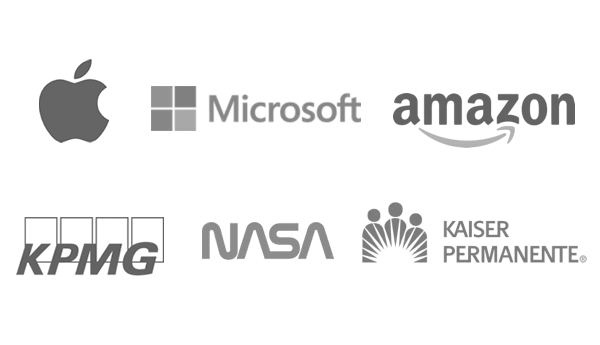 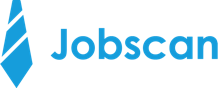 MEAGAN FISHERSan Diego, CA 90124 • (774) 444-6543 • meagan@myemail.com • linkedin.com/in/meagan-fisherSQL DEVELOPERAs a software developer, I have over 8 years of experience working in a SCRUM environment on various projects ranging from mobile to enterprise applications. I have extensive experience driving complex, large-scale technical projects covering software/database/network development, product implementation, and technical support on SQL-based projects. Special expertise in assessing risk and translating innovative ideas into technology solutions.Scrum | Software Development | Tools & Technologies | JUnit | Git | Android | jQuery | SQL | Scala | Spring | HTML | Subversion | HTML + CSS | SQLite | Microsoft Office | Spring Framework | Eclipse | REST | Maven | AJAX | AngularJS | PCs | Macs | Sun | DEC (HP) | IBM Mainframes | Team LeadershipWORK EXPERIENCESlalom Build, San Diego, CA • Senior Software Developer - SQL  • (10/2016) - PresentMember of a large scrum to develop credit card backend using Golang, AWS, and PostgreSQL Customized swagger-codgen mustashe templates to provide for mocking of existing financial service infrastructure. Worked with Very Good Security (VGS) proxy server to redact personal information.Project: XSBHandled all complex queries, ETL/SSIS packages, stored procedures, and triggersManaged team of 5 junior developers and interns on projects and career growth.Created and implemented data models into a sql dbBuilt Front-end design and pg flowImplemented RESTful APIs that communicated with an ESB to manipulate dataSoftware Used: Integration Server 9.5, My WebMethods Server 9.5, Oracle DB 11g, SQL Developer, Tomcat, AJAX, JQuery, HTML5/CSS, Javscript, SQL Developer, Eclipse Indigo, SOAP UI, BootstrapCrossvale, Inc, Detroit, MI • Software Developer - SQL • (06/2010 - 10/2016) Troubleshot complex queries and stored proceduresImplemented and enforce best practices, standard operating procedures, etc.Reviewed code to identify SQL changes to improve system performanceHandled performance tuning and break/fix of existing T-SQL codeResponsive design Front-end developmentTechnologies used include: React, Angular, HTML/CSS, Javascript, Photoshop, Illustrator, InDesign, Figma.EDUCATION AND CERTIFICATIONSNew York University, New York, NY • B.S. Computer Science2010AWS Certified Solutions Architect - Associate (Amazon Web Services)2017